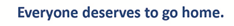 Staff REI Committee MeetingApril 22, 20223:00-4:30pm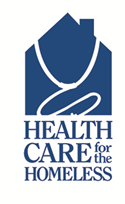 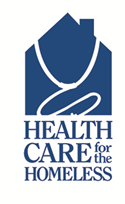 Introductions and Ice Breaker (15 min)Group Agreements (10 min)Review of REI Principles (20 min)Review of Staff REI Committee Charter (20 min)Review of Chair Responsibilities (15 min)Schedule for Future Meetings (10 min) Introductions and Ice Breaker (15 min)Group Agreements (10 min)Review of REI Principles (20 min)Review of Staff REI Committee Charter (20 min)Review of Chair Responsibilities (15 min)Schedule for Future Meetings (10 min) 